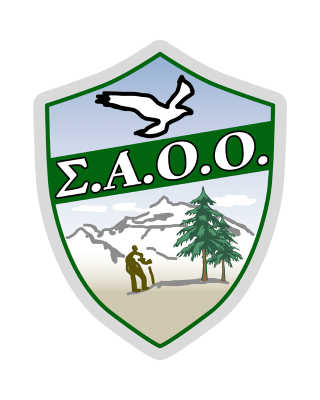 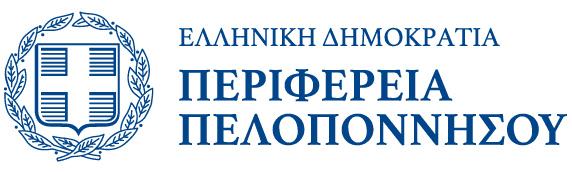 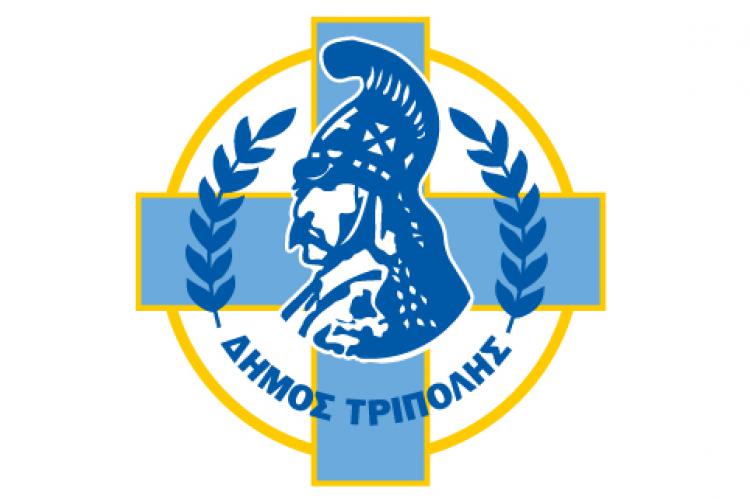 ΟΡΟΣ ΜΑΙΝΑΛΟΝ  –  ΤΡΙΠΟΛΙΤΣΑ  9  &  10 ΟΚΤΩΒΡΙΟΥ 2021ΙΣΤΟΡΙΑ – ΠΟΛΙΤΙΣΜΟΣ – ΟΡΕΙΝΗ ΠΕΖΟΠΟΡΙΑ  ΣΤΑ  ΜΟΝΟΠΑΤΙΑ ΤΟΥ ΜΕΓΑΛΟΥ ΄21ΔΙΑΣΥΛΛΟΓΙΚΗ ΟΡΕΙΒΑΤΙΚΗ – ΠΕΡΙΒΑΛΛΟΝΤΙΚΗ ΣΥΝΑΝΤΗΣΗ ΓΙΑ ΤΑ 200 ΧΡΟΝΙΑ ΤΗΣΕΠΑΝΑΣΤΑΣΗΣ ΚΑΙ ΤΗΣ ΑΛΩΣΗΣ ΤΗΣ ΤΡΙΠΟΛΙΤΣΑΣΔΙΟΡΓΑΝΩΤΕΣ :  ΔΗΜΟΣ ΤΡΙΠΟΛΗΣ, ΠΕΡΙΦΕΡΕΙΑ ΠΕΛΟΠΟΝΝΗΣΟΥ,                               ΣΥΛΛΟΓΟΣ ΑΡΚΑΔΩΝ ΟΡΕΙΒΑΤΩΝ ΟΙΚΟΛΟΓΩΝ (ΣΑΟΟ)Α΄  ΠΡΟΓΡΑΜΜΑ  ΤΩΝ  ΠΟΡΕΙΩΝΣάββατο:    9.10.21     Ανατολικό Μαίναλο – μπλε μονοπάτι.                  Αναχώρηση λεωφορείων 9.00 π.μ (πλ. Αγ. Βασιλείου)                       Συνάντηση 10 π.μ. στα Καρτερόλια Φαλάνθου.1η πορεία: Καρτερόλια – Σιλίμνα – Κάστρο – Μνημείο και προμαχώνες Τρικόρφων  -                      Στρατόπεδο  Δημ. Υψηλάντη – Νότια περιαστικά  δάση Τριπόλεως  -                       Πεδίον του Άρεως (Τρίπολη).                    Ώρες 5:30 Κατηγορία Α+2η πορεία: Καρτερόλια – Σιλίμνα – περιαστικά δάση  - Τρίπολη.  Ώρες 3:30  Κατηγορ. ΑΚυριακή:    10.10.21    Ανατολικό Μαίναλο – πράσινο μονοπάτι 7 π.μ. 1η πορεία : Τρίπολη (Πλ. Αγ. Βασιλείου) 640 μ. – Βόρεια περιαστικά δάση -  Ανάληψη (Καταφυγιάκι ΣΑΟΟ)  -  Περθώρι – Αιωνόβια Δρυς Παυσανία (Μνημείο Παγκόσμιας φυσικής κληρονομιάς) – Χαράδρα Σκαφίδες – Υψίπεδα Κουλουρδούς 1500 μ. – Ροεινό 1100 μ.                                                         Ώρες 7:00 Κατηγορία ΒΠροαιρετική ανάβαση στην καταπληκτική κορυφή Αϊντίνης 1849μ.  σε δύο επιπλέον ώρες, Κατηγορία Β+    9 π.μ. 2η πορεία :  Περθώρι 850 μ. - Δρυς Παυσανία – Σκαφίδες – Υψίπεδα                                          Κουλουρδούς - Ροεινό 1100 μ.   Ώρες 5:30  Κατηγορία Α+                                    Προαιρετική ανάβαση  στην καταπληκτική κορυφή Αϊντίνης 1849μ  σε δύο επιπλέον ώρες, Κατηγορία Β.Αναχώρηση λεωφορείων 09.00 π.μ. από Πλατεία Αγίου Βασιλείου για το Περθώρι. Β΄ ΠΡΟΓΡΑΜΜΑ ΕΚΔΗΛΩΣΕΩΝΣάββατο 10 π.μ.:  Υποδοχή στα Καρτερόλια Φαλάνθου με   φιλέματα.                                                                                 Προσκύνημα στον τάφο του Πάνου Κολοκοτρώνη στη Σιλίμνα.Προσκύνημα, ξενάγηση, δρώμενα στο στρατόπεδο και στους Προμαχώνες (ταμπούρια) των Τρικόρφων. Καλύβα του Δ.Υψηλάντη - Καλύβα Θεοδ. Κολοκοτρώνη, ταμπούρι του Γενναίου  Κολοκοτρώνη. Εξιστόρηση   των μεγάλων μαχών  (1770 - 1779 -1821-1825).Σάββατο 7μ.μ Πεδίον του Άρεως (Τρίπολη)Απόδοση τιμής στους ανδριάντες των αγωνιστών. Αφήγηση – δρώμενα για τα τραγικά                                 γεγονότα της Άλωσης. Δημοτικά τραγούδια.                                   Εγκαίνια των 2 ολοκληρωμένων μονοπατιών του Μαινάλου.                                   α)  Τρίπολη – Περθώρι – Ροεινό – Αλωνίσταινα – Βυτίνα –                                       Νυμφασία -  Μαγούλιανα – Βαλτεσινίκο – Λαγκάδια (72 χλμ.).                                    β)  Τρίπολη – Σιλίμνα – Μανταίϊκα – Χρυσοβίτσι – Αρκουδόρεμα –                                        Λιμποβίσι  - Ελάτη – Ξενία Βυτίνας – Βαλτεσινίκο (54 χλμ.).Κυριακή πρωϊ:   Καθ΄οδόν προς  Ροεινό, τσάι του Αϊντίνη στο βράχο της    Ανάληψης, όπου βρίσκεται το μικρό καταφυγιάκι του ΣΑΟΟ (πανοραμική θέα της Τριπολιτσάς). Κυριακή μεσημέρι, περίπου 3.μ.μ.:   ορειβατικό συμπόσιο  στην πλατεία του Ροεινού, κάτω από τα πλατάνια και το πανέμορφο ελατοδάσος. Προσφορά της Περιφέρειας Πελοποννήσου.Γ ΄   ΔΙΑΜΟΝΗ – ΜΕΤΑΚΙΝΗΣΕΙΣ – ΕΠΙΣΗΜΑΝΣΕΙΣ Η διαμονή θα γίνει σε ξενοδοχεία, ξενώνες, δωμάτια Airbnb, βασικά στην Τρίπολη αλλά και στο Λεβίδι, Βυτίνα κ.λπ. 
Επίσης σε σκηνές και υπνόσακους σε στεγασμένους χώρους του κλειστού γυμναστηρίου της Ακαδημίας, με τρεχούμενο νερό και κατάλληλους χώρους υγιεινής.Οι μετακινήσεις θα γίνονται με λεωφορεία του Δήμου Τρίπολης δωρεάν και με  τα λεωφορεία των φιλοξενουμένων  συλλόγων.Οι πορείες θα γίνουν σε σηματοδοτημένα μονοπάτια, μέσα από πευκοδάση και ελατοδάση, ορεινούς  λειμώνες και ιστορικές περιοχές.Επειδή οι εκδηλώσεις είναι αρκετά σύνθετες, για να μας διευκολύνετε  επιβεβαιώστε έγκαιρα τη συμμετοχή σας.Τα κεράσματα , το συμπόσιο στο Ροεινό ,τα λεωφορεία  για τις μετακινήσεις και η διοργάνωση των εκδηλώσεων, είναι προσφορά των διοργανωτών (Δήμος Τρίπολης, Περιφέρεια Πελοποννήσου και ΣΑΟΟ)Για πρόσθετες πληροφορίες τηλεφωνήστε στο ΣΑΟΟ  2710 – 234980   7 έως 10 μ.μ. είτε στα τηλέφωνα 6972-803529  και 6974-740215.Αναμένουμε με χαρά τη συμμετοχή σας, στέλνοντάς σας τους ορειβατικούς μας χαιρετισμούς.